Request for Proposal Outsourcing External Audit Function for MFMC(IUL) MFMC/I/2020/16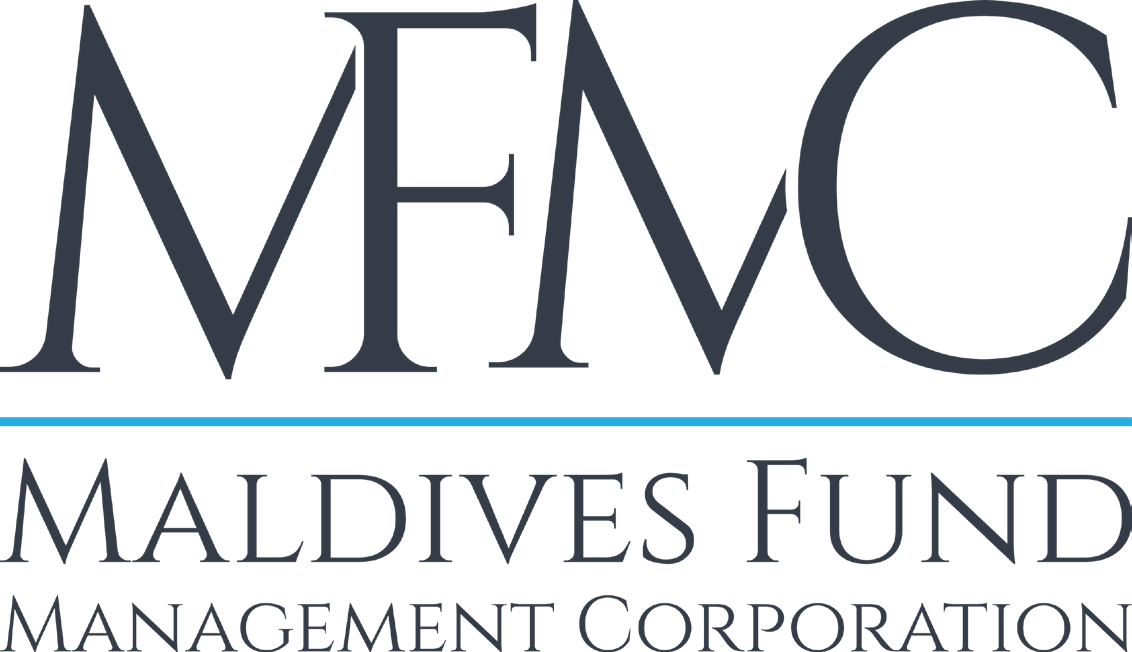 Request for Proposal: Outsourcing External Audit Function for MFMCGeneral InformationIntroductionMaldives Fund Management Corporation Limited was established with the aim fulfilling national goals of development through increasing private sector investment with the aid of the government, to increase the wealth of the country and to increase the strategic investments through managing the risks and profit ratiosMaldives Fund Management Corporation Limited is seeking to outsource the Internal Audit function to an experienced and well-established firm to formulate plans, develop policies and procedures and to conduct internal audits.PurposeMFMC would like to engage the services of a qualified team to perform internal audit function of this Corporation.Eligibility CriteriaRegistered category A Chartered Accountancy Firm/ IndividualHaving a thorough understanding of current IIA Standards, financial reporting standards applicable to financial institutions in Maldives and other applicable laws and regulations of the MaldivesExperience in the internal auditing of financial institutions will be an added advantageInstruction on Proposal SubmissionClosing Submission Date: Proposals must be submitted on 19th January 2020 at 13:00hrs Inquiries: Inquiries concerning this RFP should be sent by e-mail to info@mfmc.mvConditions of Proposal responding to the RFP will be the responsibility of the applicant and will not be reimbursed by MFMCInstructions to Prospective ContractorsThe applicant’s proposal should be submitted in a sealed envelope clearly marked in the lower left-hand comer with the following text.Request for Proposal: Outsourcing Internal Audit Function for MFMCAll proposals shall be sealed. Failure to do so may result in premature disclosure of proposalIt is the responsibility of the applicant to ensure that the proposal is received by MFMC, by the date and time specified above, late proposals will not be considered.Right to reject. MFMC reserves the right to reject any and all proposals received in the response to this RFP.A contract for the accepted proposals will be drafted based upon the factors described in this RFPProposals will remain valid after the submission date. During this period the internal auditor is expected to keep available the professional staff proposed for the assignment. The client will make its best effort to complete negotiations within this period. If the client wishes to extend, he validity period of the proposals, the internal auditor who do not agree have the right not to extend the validity of their proposal.Notification of Award. It is expected that a decision selecting the successful Internal Auditors will be made within one (3) week following with the closing date for the receipt of proposals. Upon conclusion of final negotiations with the successful Internal Auditors, all applicants submitting proposals in response to this request for proposal will be informed in writing, the name of the successful firm.Responsibilities and scope of workThe Internal Auditor is required to undertake the following:The Internal Auditors must review MFMC’s risk management plans and internal control systems, financial and other policies, procedures, records, accounts and plans and appraise the effectiveness by which MFMC meets its objectives. The Internal Auditors will consider the adequacy of controls necessary in all areas and will seek to confirm that management have taken the necessary steps to achieve these objectives.This includes:(a) reviews adequacy of internal controls; (b) reviews implementation of internal controls;  (c) periodically audits business operations; (d) implements the annual work plan for internal audit with a fixed plan of activities but also allowing for appropriate investigation time for matters that emerge over the year;  (e) responds to matters that emerge from appropriate referring bodies (the Board of Directors, CEO and other senior management); (f) assists the Board with establishing ethics policy and whistle blowing procedures;  (g) periodically reviews and recommends updates in corporate accounting policies and procedures framework; (h) coordinates audit operations with activities of the External Auditor- the Auditor General; and (i) ensures follow-up mechanism to determine if audit recommendations (both internal and external) are implemented within appropriate and agreed timetable.Audit Plan: Scope and CoverageAs an aid to managing the internal audit function and to set priorities, a rolling three-year strategic audit plan should be prepared and presented to Board Audit Committee for comment and approval.The strategic audit plan must:be sufficiently comprehensive to identify the auditable areas and activitiestake into consideration an assessment of risk associated with auditable areas and activities, the internal control environment, results of previous audit and materialitybe prepared having regard to achieving an appropriate balance between regularity and efficiency auditsprovide a schedule of audits to be undertaken with the resources available during the period covered by the plan; andallow flexibility to accommodate ad hoc tasks and projects if requested by the Board Audit Committee and the Managing Directorbe costed in accordance with any submitted proposal for service.Audit FeeNegotiable (based on the work plan and requirements of the company) quoted on a quarterly basisFollowing documents are to be submitted in Technical Bid & Price Bid:  TECHNICAL BID:The technical proposal shall provide the following information using the attached standard forms                  (Annex A)A brief description of the firm’s organization and an outline of recent experience on assignments of a similar nature. For each assignment the outline should indicate inter alia, the profiles of the staff proposed, duration of the assignment, contract amount, and firm’s involvement.A description of the methodology and work plan for performing the assignmentThe list of the proposed staff team by specialty, the tasks that would be assigned to each staff team member, and their timingCVs recently signed by the proposed professional staff and the authorized representative submitting the proposal. Key information should include number of years working tor firm/entity and degree of responsibility held is various assignments during the last 5 years.Estimates of the total staff input (professional support staff; staff time) need to carry out the assignment, supported by bar chart diagrams shoring the time prospered for each professional team member.The technical proposal shall not include any financial informationFinancial ProposalIn preparing financial Proposal, auditors are expected to take in to account the requirements and conditions outlined in the RFP documents. The Financial proposal should follow standard forms (Annex B). Its lists all costs associated with the assignment, including remuneration for staff foreign and local, in the field)The financial proposal should clearly estimate, as a separate amount, the local taxes and other charges imposed under the applicable law, on the auditors.OPENING OF PRICE BIDSEach Technical proposal and Financial proposal shall be marked “ORIGINAL” or Copy as appropriate. If there are any discrepancies between the original and the copies of the proposal, the original governs.The Original and all copies of the Technical Proposal shall be placed in a sealed envelope clearly marked “Technical Proposal,” and the original and all copies of the Financial Proposal in a sealed envelope clearly marked “ FINANCIAL  PROPOSAL”  and warning: “ DO NOT OPEN WITH THE TECHNICAL PROPOSAL”“Both envelopes shall be placed into an outer enveloped sealed. This outer envelope shall bear thesubmission address as below:The envelopes shall be addressed to the following address:9A, H.OrchidAmeer Ahmed Magu, Male’ 20127Republic of MaldivesThe completed Technical and Financial Proposals must be delivered at the submission address on or before the time and date. Any proposal received after the closing time for submission of proposals shall be returned unopened.After deadline for submission of proposals, the Technical Proposal shall be opened immediately by the evaluation committee. The financial proposal shall remain sealedF.	Proposal contentsThe applicant, in its proposal shall, as a minimum, include the followingA list and the CV’s of the individual members of the proposed Internal AuditorsReference for the Team leader, from a previous Client (Optional)Previous work completion lettersEvaluation of ProposalsEvaluation Procedure and Criteria: The bid Evaluation Committee will review proposals and make recommendations to the Procurement Committee in MFMCThe Bid Evaluation Committee may request a meeting with some qualified Applicants prior to final SelectionProposal will be reviewed in accordance with the following criteriaAdequacy of proposed work plan and methodology in responding to the TOR-25 marksQualification and Competence of the key staff -20 marksExperience in working with financial institutions - 15 marksCost-25 marksCompletion Duration- 15 marksTechnical Bid Forms(Annex A)TECHNICAL PROPOSAL3A.	Technical Proposal submission form. (Standard Form)3B.	Firm’s references. (Standard Form)3C.	Description of the methodology and work plan for performing the assignment. (Standard Form)3D.	Team composition and task assignments. (Standard Form)3E.	Format of curriculum vitae (CV) for proposed professional staff.3F.	Time schedule for professional personnel.3G.	Activity (work) schedule.3A. Technical Proposal Submission Form[Location, Date]To:	[Name and address of Client]Ladies/Gentlemen:We, the undersigned, offer to provide the consulting services for [Title of consulting services] in accordance with your Request for Proposal dated [Date] and our Proposal. We are hereby submitting our Proposal, which includes this Technical Proposal, and a Financial Proposal sealed under a separate envelope.If negotiations are held during the period of validity of the Proposal, i.e., before [Date] we undertake to negotiate on the basis of the proposed staff. Our Proposal is binding upon us and subject to the modifications resulting from Contract negotiations.We understand you are not bound to accept any Proposal you receive.We remain,Yours sincerely,Authorized Signature: Name and Title of Signatory:Name of Firm: Address:3B. Firm’s ReferencesRelevant Services Carried Out in the Last Five Years That Best Illustrate QualificationsUsing the format below, provide information on each assignment for which your firm/entity, either individually as a corporate entity or as one of the major companies within an association, was legally contracted.Firm’s Name:   	3C. Description of the Methodology and Work Plan for Performing the Assignment3D. TEAM COMPOSITION AND TASK ASSIGNMENTSTechnical/Managerial StaffSupport StaffFinancial proposal Submission formsAnnex BSummary of CostsAssignment Name:Assignment Name:Country:Location within Country:Location within Country:Professional Staff Provided by Your Firm/Entity(profiles):Name of Client:Name of Client:No of Staff:Address:Address:No of Staff-Months; Duration of Assignment:Start Date (Month/Year):Completion Date (Month/Year):Approx. Value of Services (in Current MVR):Name of Associated Consultants, If Any:Name of Associated Consultants, If Any:No of Months of Professional Staff Provided by Associated Consultants:Name of Senior Staff (Project Director/Coordinator, Team Leader) Involved and Functions Performed:Name of Senior Staff (Project Director/Coordinator, Team Leader) Involved and Functions Performed:Name of Senior Staff (Project Director/Coordinator, Team Leader) Involved and Functions Performed:Narrative Description of Project:Narrative Description of Project:Narrative Description of Project:Description of Actual Services Provided by Your Staff:Description of Actual Services Provided by Your Staff:Description of Actual Services Provided by Your Staff:NamePositionTaskNamePositionTaskCostsMVRAmount(s)Subtotal Local TaxesTotal Amount of Financial Proposal